附件6：  “五彩社团 团聚梦想”社团纳新会纳新时间安排表附件7：“五彩社团 团聚梦想”纳新会讲解词模板德州学院XX协会成立XXXX年，以XXXXX为宗旨，是一个XXXXXXXXXXXX的社团组织，现有成员XXX人，下设XX、XX等X个部门。协会迅速发展，活动开展丰富多彩，针对会员开展XXXX，XXXX培训，举办了XXXX、XXXX特色活动。XXXX协会欢迎你的加入！附件8：社团纳新宣传海报设计模板（具体制作要求及模板已经提前通知）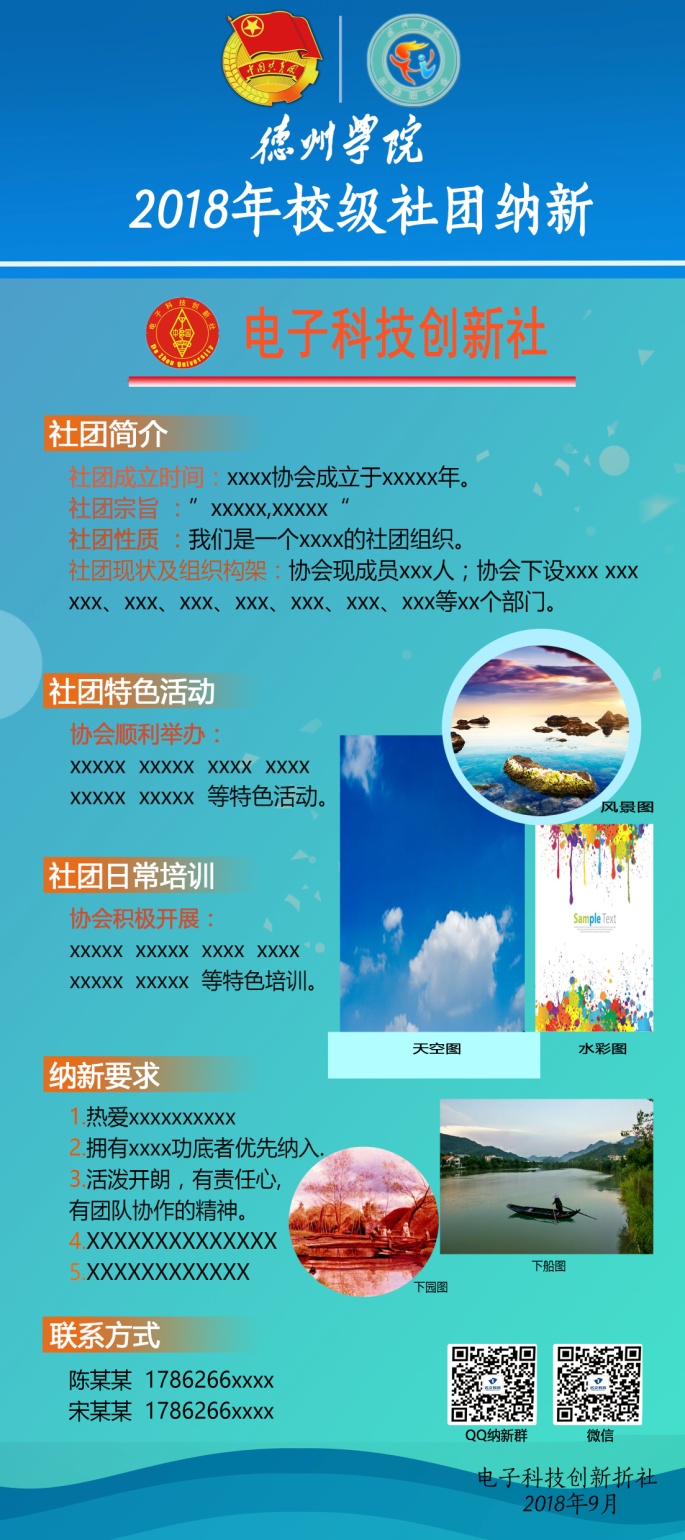 附件9               ：社团帐篷布置参考图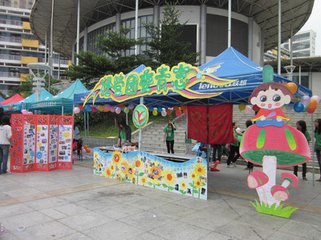 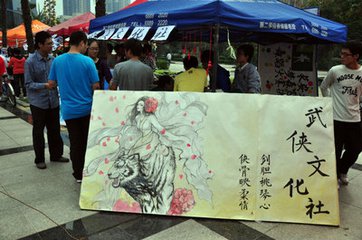 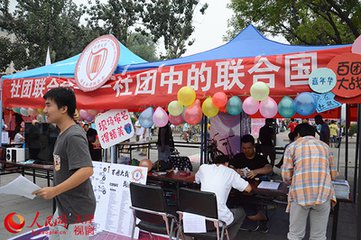 附件10：参加德州学院2018年校级社团“五彩社团 团聚梦想”纳新会活动的校级社团名单时间院系名称9月15日上午（9:00—12：00）9:00—10:00文学与新闻传播学院、经济管理学院、体育学院9月15日上午（9:00—12：00）10:00—11:00化学化工学院、纺织服装学院、外国语学院9月15日上午（9:00—12：00）11:00—12:00数学科学学院、教育科学学院、生态与园林建筑学院、美术学院9月15日下午（14:00—17:00）14：00—15：00机电工程学院、物理与电子信息学院、医药护理学院、马克思主义学院9月15日下午（14:00—17:00）15：00—16：00信息管理学院、历史与社会管理学院、资源环境与规划学院9月15日下午（14:00—17:00）16：00—17：00汽车工程学院、生命科学学院、政法学院、音乐学院社团级别社团名称指导单位校直属社团德州学院大学生研究训练计划社团校团委校直属社团德州学院国旗护卫队校团委校直属社团德州学院大学生创业协会校团委、招生就业处、风驰驾校校直属社团青春助梦行大学生实践协会校团委、马克思主义学院校直属社团礼仪协会校团委校直属社团臻艺表演协会校团委校直属社团桑恒昌诗社校团委、图书馆校直属社团国际交流协会校团委、国际交流与合作处校直属社团  德州学院“梦在方寸”集邮协会校团委、德城区邮政局校直属社团模拟联合国校团委校直属社团英语联盟校团委、大学外语教学部校直属社团德州学院天文爱好者协会校团委校直属社团德州学院机器人联盟校团委、实验管理中心校直属社团心理协会学生工作（部）处校级社团史河棋社历史与社会管理学院校级社团鹿鸣国学吟诵会汽车工程学院校级社团“你开心就好”相声社外国语学院校级社团鉴塘诗社文学与新闻传播学院校级社团子衿汉服社纺织服装学院校级社团崇德国学社美术学院校级社团早七点晨读社生命科学学院校级社团武术协会体育学院校级社团育苗京剧社教育科学学院校级社团电子科技创新社物理与电子信息学院校级社团机械电子协会机电工程学院校级社团科创协会经济管理学院校级社团电脑爱好者协会信息管理学院校级社团青春健康同伴社医药与护理学院校级社团砹铌化学协会化学化工学院校级社团职业发展与规划协会机电工程学院校级社团健康教育协会医药与护理学院校级社团木槿农业科技创新社生态与园林建筑学院校级社团法学社政法学院校级社团未来教师协会数学科学学院校级社团生命科学协会生命科学学院校级社团德院辩论社经济管理学院校级社团心语协会资源与环境规划学院校级社团军事爱好者协会数学科学学院校级社团汽车爱好者协会汽车工程学院校级社团夜跑协会教育科学学院校级社团青木戏剧社生态与园林建筑学院校级社团新意话剧团音乐学院校级社团炫舞冰扬轮滑社物理与电子信息学院校级社团“星之采”模特队纺织服装学院校级社团健美操协会教育科学学院校级社团剡影动漫社美术学院校级社团英语协会外国语学院校级社团92English club化学化工学院校级社团花艺爱好者协会生态与园林建筑学院校级社团e漫DIY手工创意坊纺织服装学院校级社团DIY创意坊化学化工学院校级社团慧心巧艺坊医药与护理学院校级社团微电影协会信息管理学院校级社团摄影摄像协会文学与新闻传播学院